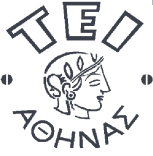 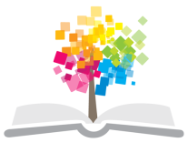 ΤΟΥΡΙΣΤΙΚΟ ΔΙΚΑΙΟ	Ενότητα 10: Ειδικές μορφές τουρισμού κατά το Ειδικό Πλαίσιο Χωροταξικού Σχεδιασμού και Αειφόρου ΑνάπτυξηςΑντώνιος ΜανιάτηςΤμήμα Διοίκησης ΕπιχειρήσεωνΚατεύθυνση  Τουριστικών Επιχειρήσεων & Επιχειρήσεων Φιλοξενίας10.1 Αστικός ΤουρισμόςΤο πλαίσιο δίνει και ιδιαίτερες κατευθύνσεις για τις σημαντικότερες περιπτώσεις ειδικών μορφών τουρισμού. Ειδικότερα, αναφέρεται, στο άρ.6, στις ειδικές μορφές τουρισμού, χωρίς όμως να καθορίζει το περιεχόμενο της έννοιας «ειδικές μορφές τουρισμού». Οι αυτοτελώς αναφερόμενες, κατά ενδεικτική και όχι περιοριστική απαρίθμηση, στο πλαίσιο ειδικές μορφές τουρισμού είναι:ο συνεδριακός – εκθεσιακός τουρισμός, ο αστικός τουρισμός, ο θαλάσσιος τουρισμός, ο πολιτισμικός τουρισμός, ο αθλητικός τουρισμός, ο ιαματικός και θεραπευτικός τουρισμός, ο τουρισμός υπαίθρου, ο γεωτουρισμός, άλλες ειδικές – εναλλακτικές μορφές τουρισμού.  Ειδικότερα, όσον αφορά τον αστικό τουρισμό, έχει απαλειφθεί στο νέο πλαίσιο η ρήτρα του παλαιού πλαισίου ότι αυτός προωθείται κατά προτεραιότητα στην Αθήνα, στη Θεσσαλονίκη, στις μεγάλες πόλεις (Πάτρα, Λάρισα, Ηράκλειο) και σε τουριστικές περιοχές με αξιόλογα αστικά κέντρα (όπως ο  Βόλος, το Ναύπλιο, η Χώρα της Κέρκυρας, η Χώρα της Ρόδου, η Πόλη των Χανίων, τα Ιωάννινα, η Καστοριά, η Καβάλα, η Ξάνθη, η Ερμούπολη, η Μυτιλήνη, η Κως, η Καλαμάτα, η Κομοτηνή, η πόλη του Ρεθύμνου, η Χαλκίδα, η Κοζάνη, τα Τρίκαλα, η Λαμία, η Δράμα, η χώρα της Καλύμνου). Προτεινόταν ρητά για όλες τις παραπάνω πόλεις η κατά προτεραιότητα προώθηση δράσεων, που αφορούν την ανάδειξη και αναβάθμιση των ιστορικών κέντρων, μνημείων, αρχαιολογικών χώρων και λοιπών αξιόλογων στοιχείων του φυσικού και πολιτιστικού περιβάλλοντός τους. Αντιθέτως, το νέο πλαίσιο περιλαμβάνει χωρίς αυτές τις επισημάνσεις αρχής τον εξής κατάλογο δράσεων προς προώθηση:α. Υποστήριξη του ρόλου των πόλεων ως αυτόνομων προορισμών τουρισμού σύντομης διάρκειας (city break), πράγμα που αποτελεί πρωτοτυπία του νέου πλαισίου, β. Ανάδειξη και αναβάθμιση των ιστορικών κέντρων, μνημείων, αρχαιολογικών χώρων και λοιπών αξιόλογων στοιχείων του φυσικού και πολιτιστικού περιβάλλοντος των αστικών κέντρων, πράγμα που στην ουσία δεν αποτελεί πρωτοτυπία του νέου πλαισίου τουλάχιστον για τις προαναφερθείσες πόλεις, σύμφωνα με τις παραπάνω επισημάνσεις, γ. ‘Ενταξη των αστικών κέντρων σε εθνικά και διεθνή δίκτυα βάσει  θεματικών ενοτήτων, π.χ. κοινή ιστορία, αρχιτεκτονική, τοπική παραγωγή κ.ά.,δ. Αναβάθμιση και επέκταση των παρεχόμενων υπηρεσιών και δραστηριοτήτων σε μουσεία, εκθετήρια, σύγχρονες εγκαταστάσεις πληροφόρησης, φεστιβάλ και άλλες θεματικές ή πολιτιστικές εκδηλώσεις, ε. Εκσυγχρονισμός και βελτίωση της ποιότητας του ξενοδοχειακού δυναμικού των αστικών περιοχών με κατασκευή νέων καταλυμάτων υψηλών προδιαγραφών, παράλληλη απόσυρση απαξιωμένων μονάδων κατά τις εκάστοτε ισχύουσες διατάξεις, επανάχρηση του υφιστάμενου κτιριακού αποθέματος οποιασδήποτε χρήσης με τη μετατροπή του σε τουριστικά καταλύματα και υποστηρικτικές χρήσεις καθώς και ανάπτυξη οργανωμένων χωρικών υποδοχέων στις ευρύτερες περιοχές των πόλεων,στ.  Αναβάθμιση του ρόλου των Μέσων Μαζικής Μεταφοράς, βελτίωση της κυκλοφορίας και της ασφάλειας των πεζών καθώς και της προσβασιμότητας των εμποδιζόμενων ατόμων,  ζ.  Κατάλληλη σήμανση και ενημέρωση των επισκεπτών για τη θέση και το περιεχόμενο των τουριστικών πόρων και εξασφάλιση εύκολης πρόσβασης σε αυτούς, στοιχείο που μπορεί να ερμηνευθεί υπέρ της ανάδειξης των ήδη εντοπισμένων και ενδεχομένως καταχωμένων μνημείων και της αρχαιολογικής ανασκαφής για την αποκάλυψή τους και την επιτόπια διατήρησή τους.  10.2 Θαλάσσιος Τουρισμός Ο Θαλάσσιος τουρισμός περιλαμβάνει τον τουρισμό κρουαζιέρας, για τον οποίο προβλέπεται η δημιουργία εγκατάστασης εξυπηρέτησης επιβατών κρουαζιέρας (ports of call) σε λιμάνια που έχουν ήδη δυνατότητα ή μπορούν να αποκτήσουν τη δυνατότητα να εξυπηρετούν μεγάλα κρουαζιερόπλοια. Το σημαντικότερο γεγονός που συνέβη το 2013 όσον αφορά την εμπορική ναυτιλία ήταν η ανάπτυξη της κρουαζιέρας στην Ελλάδα. Η απελευθέρωση της κρουαζιέρας και από ελληνικά πλοία είναι γεγονός και οι διεθνείς εταιρείες κρουαζιεροπλοίων επιλέγουν την Ελλάδα και τα ελληνικά νησιά στα προγράμματά τους. Η μεγιστοποίηση της ωφέλειας από την κρουαζιέρα θα έλθει όταν τα λιμάνια της Ελλάδας θα επιλέγονται ως λιμάνια εκκινήσεως της κρουαζιέρας (home ports). Για αυτό στο πλαίσιο προβλέπεται η βελτίωση και ο εκσυχρονισμός των υφιστάμενων και η δημιουργία πυλών εισόδου επιβατών κρουαζιέρας (home ports) με σύγχρονες εγκαταστάσεις κατά προτεραιότητα σε αναπτυγμένες, αναπτυσσόμενες και μητροπολιτικές περιοχές που διαθέτουν αεροδρόμια διεθνών συνδέσεων. Οι άλλες υποκατηγορίες του θαλάσσιου τουρισμού είναι ο τουρισμός με σκάφη αναψυχής, ο τουρισμός καταδύσεων αναψυχής, ο - για πρώτη φορά προβλεπόμενος και ρυθμιζόμενος στο νέο πλαίσιο – αλιευτικός τουρισμός και ο τουρισμός καταδύσεων αναψυχής (με τη δημιουργία θαλάσσιων καταδυτικών πάρκων και υποβρύχιων μουσείων).  ΣημειώματαΣημείωμα ΑναφοράςCopyright ΤΕΙ Αθήνας, Αντώνιος Μανιάτης, 2013. Αντώνιος Μανιάτης. «ΤΟΥΡΙΣΤΙΚΟ ΔΙΚΑΙΟ. Ενότητα 10: Ειδικές μορφές τουρισμού κατά το Ειδικό Πλαίσιο Χωροταξικού Σχεδιασμού και Αειφόρου Ανάπτυξης». Έκδοση: 1.0. Αθήνα 2013. Διαθέσιμο από τη δικτυακή διεύθυνση: ocp.teiath.gr.Σημείωμα ΑδειοδότησηςΤο παρόν υλικό διατίθεται με τους όρους της άδειας χρήσης Creative Commons Αναφορά, Μη Εμπορική Χρήση Παρόμοια Διανομή 4.0 [1] ή μεταγενέστερη, Διεθνής Έκδοση.   Εξαιρούνται τα αυτοτελή έργα τρίτων π.χ. φωτογραφίες, διαγράμματα κ.λ.π., τα οποία εμπεριέχονται σε αυτό. Οι όροι χρήσης των έργων τρίτων επεξηγούνται στη διαφάνεια  «Επεξήγηση όρων χρήσης έργων τρίτων». Τα έργα για τα οποία έχει ζητηθεί άδεια  αναφέρονται στο «Σημείωμα  Χρήσης Έργων Τρίτων». 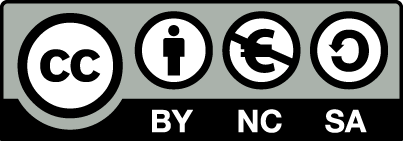 [1] http://creativecommons.org/licenses/by-nc-sa/4.0/ Ως Μη Εμπορική ορίζεται η χρήση:που δεν περιλαμβάνει άμεσο ή έμμεσο οικονομικό όφελος από την χρήση του έργου, για το διανομέα του έργου και αδειοδόχοπου δεν περιλαμβάνει οικονομική συναλλαγή ως προϋπόθεση για τη χρήση ή πρόσβαση στο έργοπου δεν προσπορίζει στο διανομέα του έργου και αδειοδόχο έμμεσο οικονομικό όφελος (π.χ. διαφημίσεις) από την προβολή του έργου σε διαδικτυακό τόποΟ δικαιούχος μπορεί να παρέχει στον αδειοδόχο ξεχωριστή άδεια να χρησιμοποιεί το έργο για εμπορική χρήση, εφόσον αυτό του ζητηθεί.Επεξήγηση όρων χρήσης έργων τρίτωνΔιατήρηση ΣημειωμάτωνΟποιαδήποτε αναπαραγωγή ή διασκευή του υλικού θα πρέπει να συμπεριλαμβάνει:Το Σημείωμα ΑναφοράςΤο Σημείωμα ΑδειοδότησηςΤη δήλωση Διατήρησης Σημειωμάτων Το Σημείωμα Χρήσης Έργων Τρίτων (εφόσον υπάρχει) μαζί με τους συνοδευόμενους υπερσυνδέσμους.Το περιεχόμενο του μαθήματος διατίθεται με άδεια Creative Commons εκτός και αν αναφέρεται διαφορετικά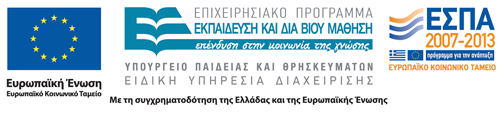 Το έργο υλοποιείται στο πλαίσιο του Επιχειρησιακού Προγράμματος «Εκπαίδευση και Δια Βίου Μάθηση» και συγχρηματοδοτείται από την Ευρωπαϊκή Ένωση (Ευρωπαϊκό Κοινωνικό Ταμείο) και από εθνικούς πόρους.Ανοικτά Ακαδημαϊκά ΜαθήματαΤεχνολογικό Εκπαιδευτικό Ίδρυμα ΑθήναςΤέλος ΕνότηταςΧρηματοδότησηΤο παρόν εκπαιδευτικό υλικό έχει αναπτυχθεί στα πλαίσια του εκπαιδευτικού έργου του διδάσκοντα.Το έργο «Ανοικτά Ακαδημαϊκά Μαθήματα στο ΤΕΙ Αθήνας» έχει χρηματοδοτήσει μόνο τη αναδιαμόρφωση του εκπαιδευτικού υλικού. Το έργο υλοποιείται στο πλαίσιο του Επιχειρησιακού Προγράμματος «Εκπαίδευση και Δια Βίου Μάθηση» και συγχρηματοδοτείται από την Ευρωπαϊκή Ένωση (Ευρωπαϊκό Κοινωνικό Ταμείο) και από εθνικούς πόρους.©Δεν επιτρέπεται η επαναχρησιμοποίηση του έργου, παρά μόνο εάν ζητηθεί εκ νέου άδεια από το δημιουργό.διαθέσιμο με άδεια CC-BYΕπιτρέπεται η επαναχρησιμοποίηση του έργου και η δημιουργία παραγώγων αυτού με απλή αναφορά του δημιουργού.διαθέσιμο με άδεια CC-BY-SAΕπιτρέπεται η επαναχρησιμοποίηση του έργου με αναφορά του δημιουργού, και διάθεση του έργου ή του παράγωγου αυτού με την ίδια άδεια.διαθέσιμο με άδεια CC-BY-NDΕπιτρέπεται η επαναχρησιμοποίηση του έργου με αναφορά του δημιουργού. Δεν επιτρέπεται η δημιουργία παραγώγων του έργου.διαθέσιμο με άδεια CC-BY-NCΕπιτρέπεται η επαναχρησιμοποίηση του έργου με αναφορά του δημιουργού. Δεν επιτρέπεται η εμπορική χρήση του έργου.διαθέσιμο με άδεια CC-BY-NC-SAΕπιτρέπεται η επαναχρησιμοποίηση του έργου με αναφορά του δημιουργού και διάθεση του έργου ή του παράγωγου αυτού με την ίδια άδεια. Δεν επιτρέπεται η εμπορική χρήση του έργου.διαθέσιμο με άδεια CC-BY-NC-NDΕπιτρέπεται η επαναχρησιμοποίηση του έργου με αναφορά του δημιουργού. Δεν επιτρέπεται η εμπορική χρήση του έργου και η δημιουργία παραγώγων του.διαθέσιμο με άδεια CC0 Public DomainΕπιτρέπεται η επαναχρησιμοποίηση του έργου, η δημιουργία παραγώγων αυτού και η εμπορική του χρήση, χωρίς αναφορά του δημιουργού.διαθέσιμο ως κοινό κτήμαΕπιτρέπεται η επαναχρησιμοποίηση του έργου, η δημιουργία παραγώγων αυτού και η εμπορική του χρήση, χωρίς αναφορά του δημιουργού.χωρίς σήμανσηΣυνήθως δεν επιτρέπεται η επαναχρησιμοποίηση του έργου.